                                                   Primary to Specialist EMR Referral Flow Map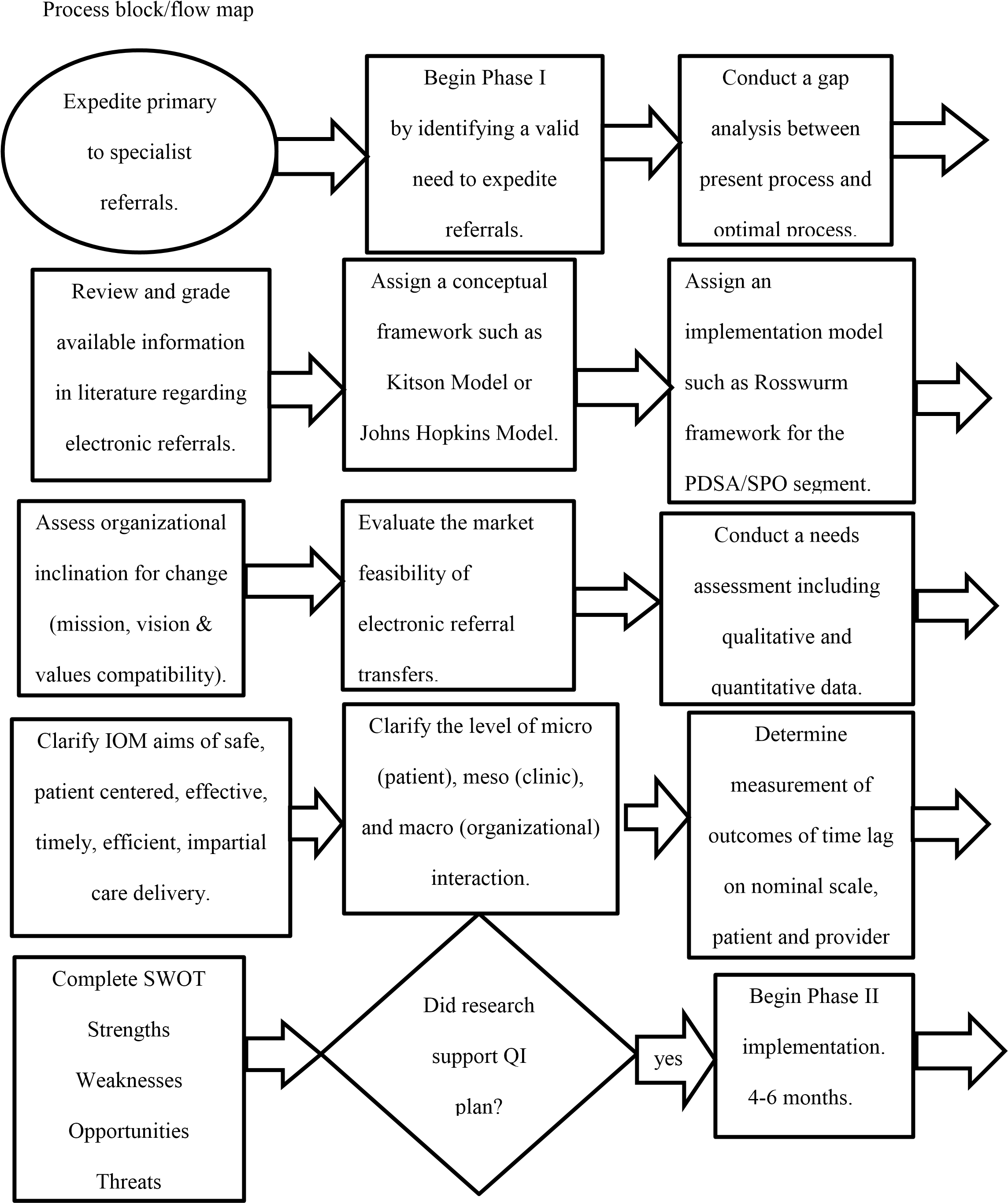 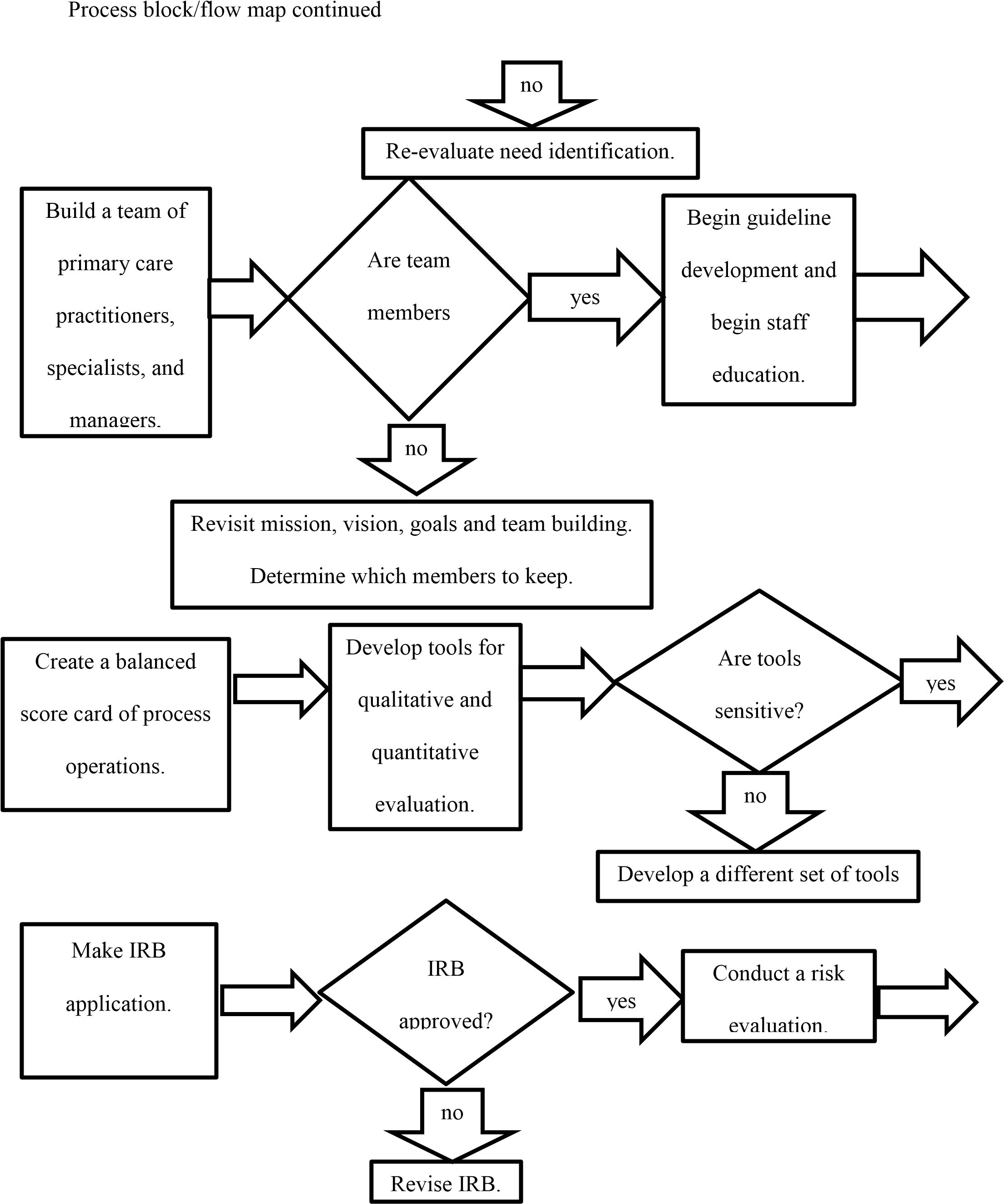 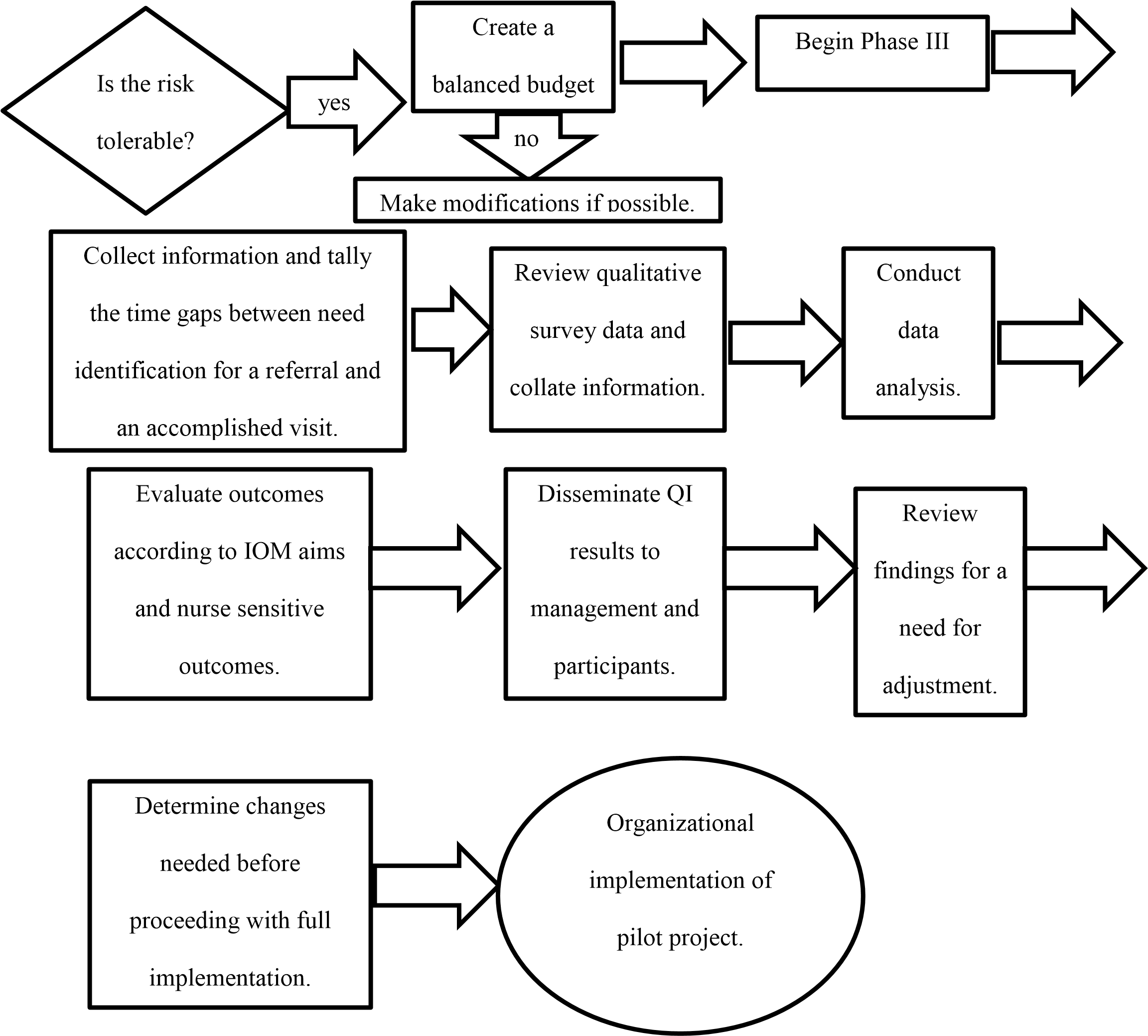 